Name:									Due Date:How Do People Grow and Use Food?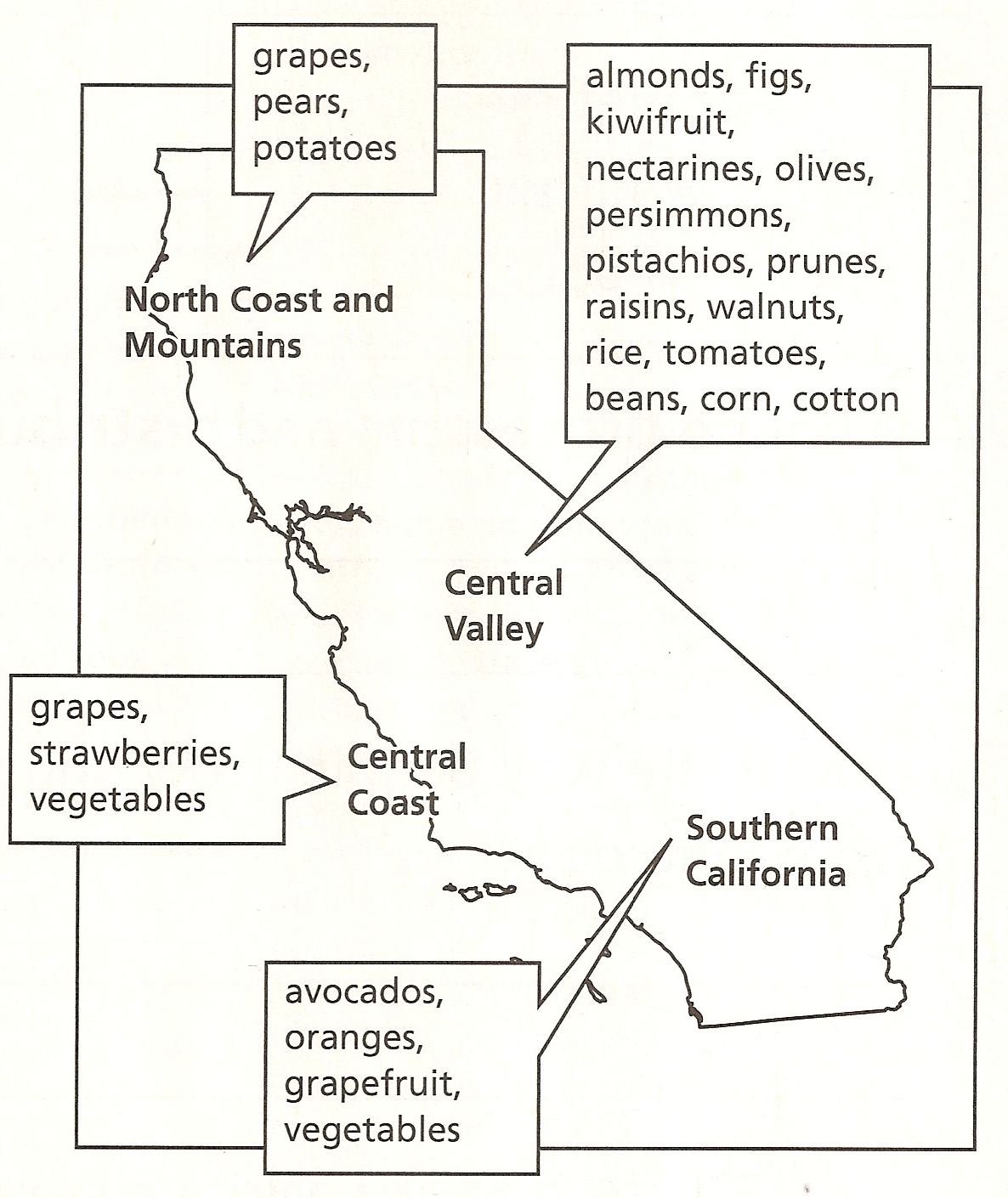 Task:  Use the map to answer each question 	in complete sentences.  1.  What crops are grown in the Central Coast?_______________________________________________________________________________________________________________________________________2.  What crops are grown in Southern California?_______________________________________________________________________________________________________________________________________3.  What crops are grown in the Central Valley?_________________________________________________________________________________________________________________________________________________________________________________________________________________________________________________________________________________4.  What are some crops are grown in the North Coast and Mountains of California?_________________________________________________________________________________________________________________________________________________________________________________________________________________________________________________________________________________5.  Why do you think there are few crops grown in mountainous regions?_________________________________________________________________________________________________________________________________________________________________________________________________________________________________________________________________________________